SUSTAINABILITY POLICYJorgensen Ltd’s vision is to become a national provider of integrated property services to social housing, educational facilities and public buildings. In providing this service, we will also help develop communities in a wider way by delivering initiatives that contribute to socio‐economic and environmental sustainability, nurture social inclusion and help to engender a real sense of lasting community spirit. EnvironmentalIn order to monitor our performance and continual improvement we have set the following environmental objectives: Minimise the amount of waste we produce and seek to avoid the landfilling of waste wherever possible. Reduce our carbon footprint through: The reduction of fossil fuel usage. The use of low embodied carbon products and technologies. Increase our use of sustainable resources by: Promoting the use of timber from sustainably managed forests. Encouraging the use of materials with high recycled content. Identifying and where practicable avoiding the use of materials with high environmental impacts. Engage with local stakeholders and invest in proactive community initiatives. Implement and maintain an environmental management system through which we will: Maintain compliance with relevant environmental legislation and other commitments. Conduct activities with regard for the environment and introduce measures to prevent pollution. Provide sufficient and appropriate environmental training to all our employees. EconomicJorgensen Ltd will:Respect the lawHonour its internal policiesEnsure that all its business operations are legitimateKeep every partnership and collaboration open and transparentJorgensen Ltd will promote:Safety and fair dealingRespect toward the consumerAnti-bribery and anti-corruption practicesSocialEncourage all employees to consider sustainability at home as well as at workDevelop our Diversity and Equal Opportunities PoliciesEngage with local trade and employ painting apprenticesEngage with local charitiesMaintain and enhance our Health & Safety Policy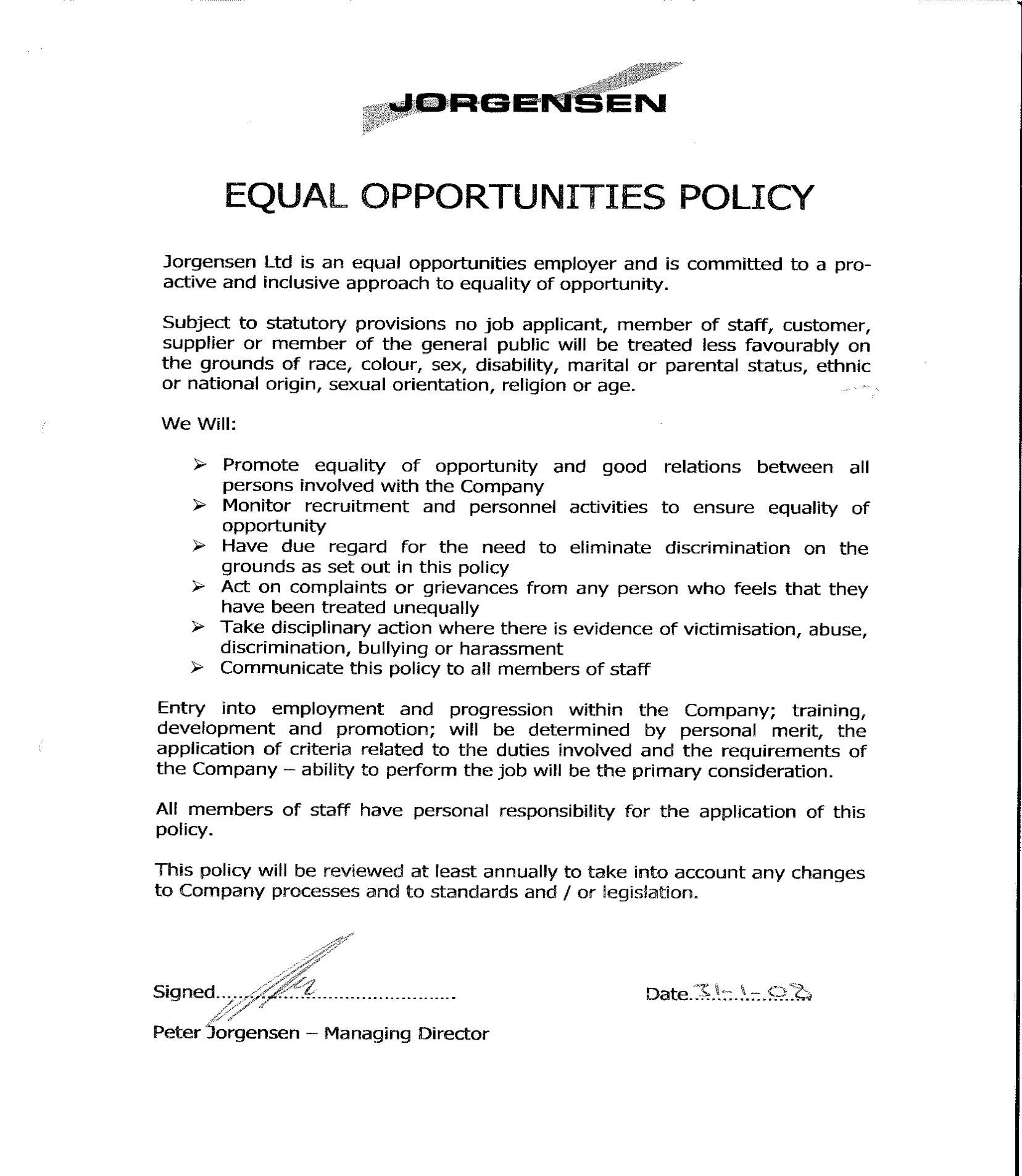 Signed: …………………………			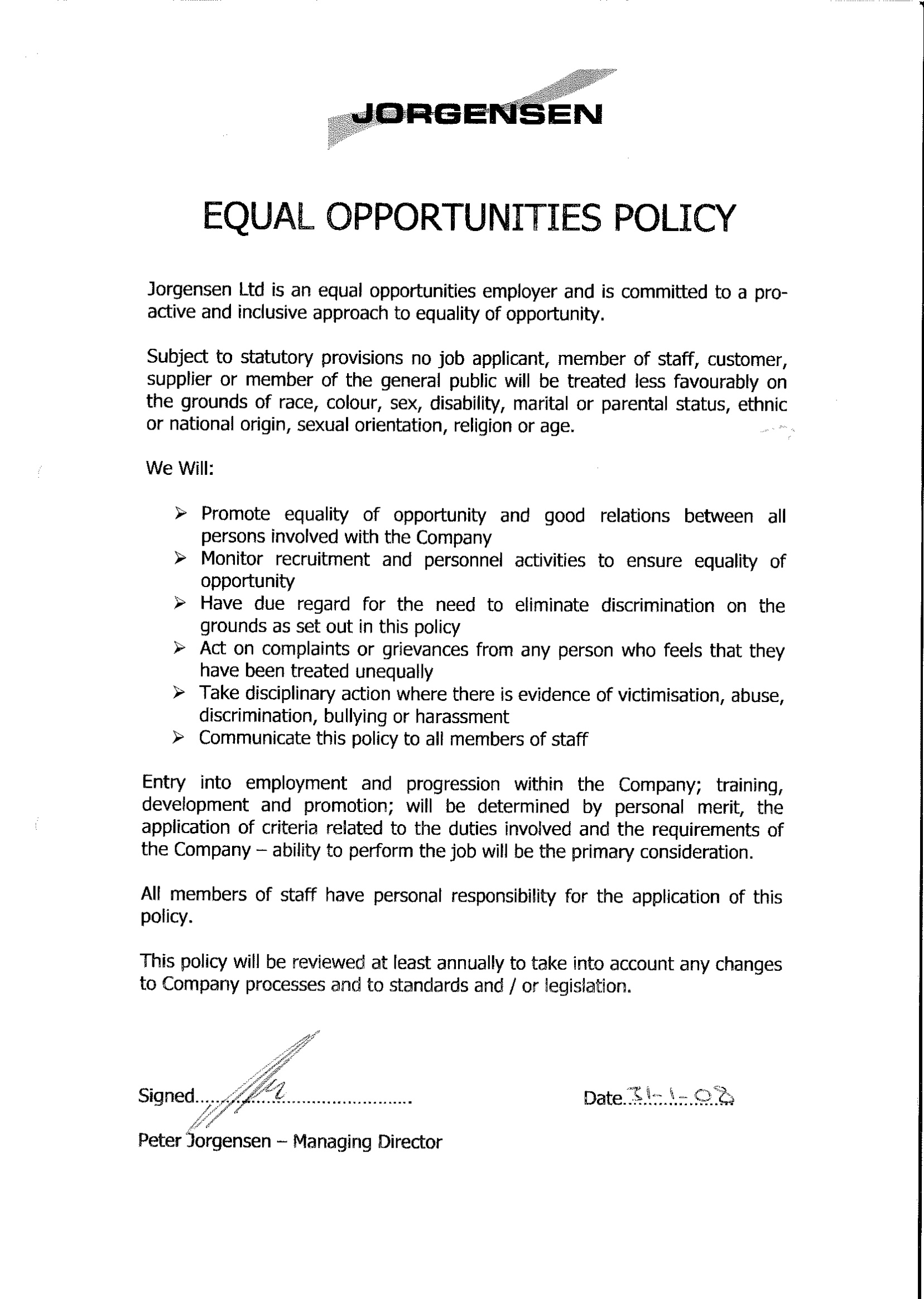 Peter Jorgensen [Managing Director]	